OSNOVNA ŠKOLA ŽITNJAK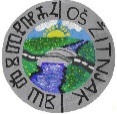 I.PETRUŠEVEC 1ZAGREBKLASA:003-06/17-02/03URBROJ:251-157-17-01Zagreb, 13.03.2017.g              Temeljem članka 9. Poslovnika o radu Školskog odbora,  sazivam 1. SJEDNICU  ŠKOLSKOG  ODBORAPRIJEDLOG DNEVNOG  REDA:Izvješće predsjedavatelja o imenovanim članovima Školskog odboraVerifikacija mandata imenovanih članova Školskog odboraIzbor predsjednika i zamjenika predsjednika Školskog odboraKadrovska pitanjaRazno-pitanja i prijedlozi Sjednica će se održati dana 15.03.2017. u Školi s početkom u 18,00 sati. U slučaju spriječenosti molimo Vas da obavijestite Školu na tel: 2408-497.   S poštovanjem,	Ravnatelj škole	Tomislav Barun